РЕПУБЛИКА СРБИЈАГРАД БЕОГРАДГРАДСКА УПРАВА ГРАДА БЕОГРАДАСЕКРЕТАРИЈАТ ЗА ЈАВНЕ ПРИХОДЕСектор јавних прихода за подручја градских општинаОдељење ЧукарицаБеоград, Љешка 11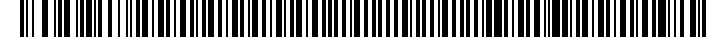 Број решења: XXVI-01-439-1ЈП / __/ 2019-011ЈМБГ: 2402970710122Секретаријат за јавне приходе - Одељење Чукарица, на основу члана 2а и 54.Закона о пореском поступку и пореској администрацији („Сл. гласник РС“, бр. 80/02...95/18), члана 240. Закона о накнадама за коришћење јавних добара („Сл. гласник РС“, бр. 95/18) , члана 6. Одлуке о накнадама за коришћење јавних површина за територију града Београда ("Сл. лист града Београда", бр. 118/18), чл. 104. и 136. Закона о општем управном поступку („Сл. гласник РС“, бр. 18/16 и 95/18-аут. тумачење), у поступку утврђивања накнаде за коришћење јавне површине за 2019. годину, дана __ .___.2019. доносиР Е Ш Е Њ ЕУТВРЂУЈЕ СЕ накнада за коришћење јавне површине за 2019. годину за: Накнада за коришћење простора на јавној површини у пословне и друге сврхе, осим ради продаје штампе, књига и других публикација, производа старих и уметничких заната и домаће радиностиОБВЕЗНИКУ: АДРЕСА: Београд-Чукарица, Чукарица, ЖАРКА ВУКОВИЋА-ПУЦАРА 23     Укупно утврђена обавеза накнаде за коришћење простора на јавној површини у пословне и друге сврхе, осим ради продаје штампе, књига и других публикација, производа старих и уметничких заната и домаће радиности за период од 01.01.2019. до 30.09.2019. године износи 60.621,60 динара, што дневно  износи _____ динара.     Утврђени износ накнаде по овом решењу обвезник је дужан да плаћа месечно сходно броју дана у месецу, до 15. у месецу за претходни месец.     Доспеле, а неизмирене обавезе обвезник је дужан да уплати у року од 15 дана од дана достављања овог решења.               Накнада за коришћење простора на јавној површини у пословне и друге сврхе осим ради продаје штампе, књига и других публикација, производа старих и уметничких заната и домаће радиности уплаћујe се на рачун број 840-714565843-77 са позивом на број 97 ____________________.             На износ утврђене обавезе који није плаћен у прописаном року, обрачунава се и плаћа камата по стопи једнакој годишњој референтној стопи Народне банке Србије, увећаној за десет процентних поена, применом простог интересног рачуна од сто.       Уколико обвезник доспеле, а неизмирене обавезе не плати у прописаном року наплата ће се извршити принудним путем.        Трошкови принудне наплате падају на терет обвезника.       Жалба не одлаже извршење решења.О Б Р А З Л О Ж Е Њ Е     Накнада за коришћење јавне површине (у даљем тексту: накнада) утврђена је обвезнику из диспозитива решења на основу података којима располаже надлежно одељење Секретаријата за  јавне приходе, а од значаја су за утврђивање обавезе према Одлуци о накнадама за коришћење јавних површина за територију града Београда  ("Сл. лист града Београда",  бр.118/18, у даљем тексту: Одлука).     Обвезник  накнаде је корисник јавне површине, у складу са одредбама члана 237. Закона о накнадама за коришћење јавних добара („Сл. гласник РС“, бр. 95/18, у даљем тексту:Закон) и члана 3. Одлуке.     Утврђивање накнаде за коришћење јавне површине врши се према површини коришћеног простора, сразмерно времену коришћења тог простора или према техничко-употребним карактеристикама објекта, у складу са одредбама члана 240.став 1. Закона и члана 6. став 1. Одлуке.    Обвезник накнаде дужан је да утврђену обавезу по основу накнаде плати до 15. у месецу за претходни месец, а за месеце за које је обавеза доспела у моменту уручења решења у року од 15 дана од дана достављања решења, у складу са одредбама члана 6. став 2. Одлуке.     Чланом  6. став  4. Одлуке прописано је да у погледу поступка утврђивања, контроле, наплате, повраћаја, камате, принудне наплате, застарелости и осталог што није прописано Одлуком, сходно се примењују одредбе закона којим се уређују порески поступак и пореска администрација.      Тарифом накнада за коришћење јавних површина,  која је саставни део Одлуке, за сваки цео и започети м2 простора који се користи утврђује се дневни износ накнаде, олакшице, начин утврђивања и плаћања накнаде.      Чланом  75. Закона о пореском поступку и пореској администрацији ("Сл. гласник РС", бр. 80/02...95/18), прописана је висина камате, а члановима 77. - 113.  истог закона прописана је принудна наплата и трошкови поступка принудне наплате.      Одредбама члана 147. Закона о пореском поступку и пореској администрацији, прописано је да жалба не одлаже извршење решења.      На основу изложеног, решено је као у диспозитиву.      УПУТСТВО О ПРАВНОМ СРЕДСТВУ: Против овог решења може се изјавити жалба Министарству финансија, Сектору за другостепени порески и царински поступак, Одељењу за другостепени порески поступак Београд, у року од 15 дана од дана достављања решења, а преко Секретаријат за јавне приходе - Одељење Чукарица.     Жалба се таксира са 480,00 динара административне таксе и уплаћује на рачун број 840-742221843-57 - Републичке административне таксе, са позивом на број 97 ______.                                                                                                                                                        Овлашћено  лицеР.бр.Основ утврђивања накнадеДневни износ накнаде поМ2  (динара)Eлемент обрачунаПериодутврђивањаНакнада(динара)Корекција накнадеУтврђениизнос обавезе(динара)1.Обављање угоститељске делатности у башти отвореног типаЧукарица, СТЕВЕ ТОДОРОВИЋА бб, зона -2.Трговина на мало унеспецијализованим продавницама, претежно храном, пићима и дуваном (G4711)9.286,50 m201.01.2019.31.03.2019.5.428,805.428,80Обављање угоститељске делатности у башти отвореног типаЧукарица, СТЕВЕ ТОДОРОВИЋА бб, зона -2.Трговина на мало унеспецијализованим продавницама, претежно храном, пићима и дуваном (G4711)46.406,50 m201.04.2019.30.09.2019. 55.192,8055.192,80УкупноУкупно